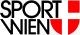 SPORTUNION Wien1010 Wien, Dominikanerbastei 6, Tel. 0043 1/ 512 74 63Mail: office@sportunion-wien.at1. INTERNATIONALER FRIENDSHIP CUP                             der SPORTUNION Wien am 26.Mai 2018________________________________________________________________SPARTE: Rhythmische GymnastikPROGRAMMA-Programm	Jahrgang 2009 - 2008	max. 7 BD: mind.1 Spr., 1 Balance,Jugend 3	D: 6,00   E: 10,00	1 Rotation, mind. 2 x S, mind. 1 x R                                                                                      AD max. 2,00 P.	 rope +  ball, Jugend 2	Jahrgang 2008 - 2007 	   max. 7 BD: mind.1 Spr.,1 Balance,  	D:  7,00   E: 10,00	   1 Rotation, mind. 2 x S, mind. 1 x R                                                                                       AD max.2.00 P.                                    rope + ball, 			                    Jugend 1	Jahrgang 2007 - 2006     	     max. 7 BD: mind. 1 Spr., 1 Balance,                                    D: 8.00     E: 10.00	     1 Rotation, mind. 2 x S, mind. 1 x R			     Mind. 1 x AD	 rope + clubsJuniorinnen           Jahrgang 2003 – 2005 	   lt. FIG      	                    hoop + ribbonElite                         Jahrgang 2002 und alter        lt. FIG                                clubs + ribbonA-Programm für Österreich: lt. Meisterschaftsprogramm 2018B-Programm: KEIN ADJdWKKl:                  max.6 BD (0,1-0,4 Pkt)	1-2Spr.,1-2Balance, 1-2Rotationen	(2008-2006)            S ohne Limit    max. 3 R (max. 1,2 Pkt)                                D: max.4 Pkt    E: max. 10,00 Pkt2 Übungen – 2 exercises: without + rope/ hoop/ ball/ clubsJunWKKl.                max. 7 BD (0,1-0,5 Pkt)       2-3Spr.,2-3Balance, 2-3Rotationen (2005-2003)            S ohne Limit     max. 3 R  (max. 1,5 Pkt)                                 D: max. 5 Pkt   E: max. 10,00 Pkt2 Übungen- 2 exercises: rope + hoop/ ball/ clubs/ ribbonAllg.WKKl.:              max. 9 BD (0,1-0,6 Pkt)       2-3Spr.,2-3Balance,2-3Rotationen(2002 u. älter)         S ohne Limit     max. 3 R  (max. 1,8 Pkt)                               D: max. 6 Pkt    E: max. 10,00 Pkt2 Übungen – 2 exercises: clubs + rope/ hoop/ ball/ribbon Gruppen nur für Österreich lt. ÖFT B-Programm 2018Kinderkl. :  ( 6 – 9 Jahre, 2012 – 2009)      4 – 6 Kinder, Übung ohne HandgerätAllg.Jgdkl.: ( 12 u. jünger, 2006 u. jünger)  4 – 6 Kinder, BallpflichtAllg.Junkl.: ( 15 u. jünger, 2003 u. jünger)  4 – 6 Kinder, Reifen nicht erlaubt !!!Allg.Klasse: (12 u. älter, 2006 u. älter)        4 – 6 Kinder, Keulenpflicht SPORTUNION Wien1010 Wien, Dominikanerbastei 6, Tel. 0043 1/ 512 74 63Mail:office@sportunion-wien.at1.INTERNATIONALER FRIENDSHIP CUPAUSSCHREIBUNGORGANISATOR:	SPORTUNION Wien	Dominikanerbastei 6	A-1010 Wien	AUSTRIAWETTKAMPFLEITUNG:       RG-Landesreferentin Rita WerbowskyTERMIN:                                Sa. 26. 05. 2018AUSTRAGUNGSORT:          Union Sportzentrum Hietzing(competition hall)                    Altgasse 6, 1130 Wien                                               Tel.: Hallenwart: 0043/677/61933026                                                Tel.:Rita Werbowsky 0043/676/637 5 637MELDUNGEN:                       Die Meldungen sind schriftlich mittels beiliegender                                                Meldeblätter – pro Klasse separates Meldeblatt                                                an: petra.ugur@gmx.at und Kampfrichter per                                                email an: rita.werbowsky@aon.at  und                                                 petra.ugur@gmx.at zu senden.MELDETERMIN:                    bis spätestens 04.05.2018 STARTGELD:	€ 30,00 pro Gymnastin (vor dem Start zu zahlen)(start money)	€ 30,00 for 1 gymnast to pay cash before start                                               € 40,00 pro Gruppe, gilt nur für ÖsterreichDELEGATION:                      4 Gymnastinnen – 4 gymnasts-free choice of                                                category,                                               4 Gruppen gilt nur für ÖsterreichHAFTUNG:                            Der Veranstalter übernimmt keine Haftung                                                irgendwelcher ArtWERTUNG:                           siehe Wettkampfprogramm  ZEITPLAN:	Nach Meldeschluss / after entry participation(timetable)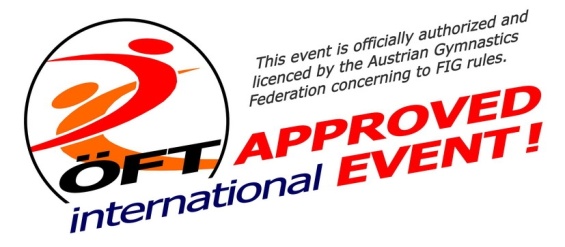 